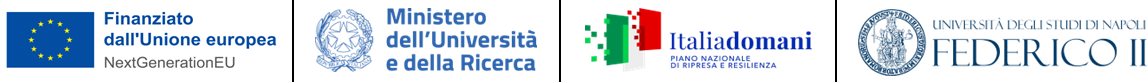 “Smart Laboratory for digital twin, digital fabrication, and innovative multiscale testing- Federico II Smart Infrastructure-Lab”Codice progetto MUR: ITEC0000001; CUP: E63C22001090005; COR: 8979395MODELLO DI DICHIARAZIONE DI IMPEGNO A COSTITUIRE A.T.I.Oggetto: Gara [2/P/2023] “PROCEDURA APERTA CON APPLICAZIONE DEL CRITERIO DELL’OFFERTA ECONOMICAMENTE PIÙ VANTAGGIOSA INDIVIDUATA SULLA BASE DEL MIGLIOR RAPPORTO QUALITÀ PREZZO, AI SENSI DEGLI ARTT. 71, 175, 185 del D.lgs. 36/2023 AVENTE AD OGGETTO L’AFFIDAMENTO, IN CONCESSIONE, DELLA PROGETTAZIONE ESECUTIVA, COSTRUZIONE E GESTIONE DELL’INFRASTRUTTURA PER L’INNOVAZIONE LABORATORIO INTELLIGENTE PER IL DIGITAL TWIN, LA FABBRICAZIONE DIGITALE E PROVE INNOVATIVE MULTISCALA - F2SI-LAB (FEDERICO II SMART INFRASTRUCTURE-LAB)” I sottoscritti: __________________________________, nato a _________________________ il ________________ Legale Rappresentante della società______________________________________ con sede in via ______________________________ Comune  _______________________________ prov. __, codice fiscale_______________________ partita iva ______________________________, telefono______________________, email__________________ p.e.c. _________________________________________________________________, nato a _________________________ il ________________ Legale Rappresentante della società______________________________________ con sede in via ______________________________ Comune  _______________________________ prov. __, codice fiscale_______________________ partita iva ______________________________, telefono______________________, email__________________ p.e.c. _________________________________________________________________, nato a _________________________ il ________________ Legale Rappresentante della società______________________________________ con sede in via ______________________________ Comune  _______________________________ prov. __, codice fiscale_______________________ partita iva ______________________________, telefono______________________, email__________________ p.e.c. _______________________________ai sensi degli articoli 46 e 47 del D.P.R. 445/2000 e successive modificazioni consapevole delle sanzioni penali previste dall’art. 76 del medesimo D.P.R., per le ipotesi di falsità in atti e dichiarazioni mendaci ivi indicate,Premesso:- che per la partecipazione all’concessione in oggetto le parti ritengono opportuna un’organizzazione comune delle attività relative e connesse alle operazioni conseguenti;- che, per quanto sopra, le parti intendono partecipare all’concessione in oggetto congiuntamente, impegnandosi alla costituzione di associazione temporanea di imprese, in caso di aggiudicazione;DICHIARANOche in caso di aggiudicazione sarà nominata capogruppo/mandatario l’Operatore Economico ______________________________________ che avrà una percentuale di partecipazione pari al ___________% ed eseguirà i lavori nella percentuale del ________ %;che l’Operatore Economico mandante ____________________________________ avrà una percentuale di partecipazione pari al __________% ed eseguirà i lavori nella percentuale del ________ %;che l’Operatore Economico mandante _______________________________________avrà una percentuale di partecipazione pari al __________% ed eseguirà i lavori nella percentuale del ________ %;che all’Operatore Economico indicato come futuro capogruppo/mandatario verranno conferiti i più ampi poteri sia per la stipula del contratto  in nome e per conto proprio e delle mandanti, sia per l’espletamento di tutti gli atti dipendenti dalla concessione e fino all’estinzione di ogni rapporto con la Stazione Appaltante;conseguentementei suddetti Operatori Economici, in caso di aggiudicazione della concessione di cui all’oggetto, si impegnano a conferire mandato collettivo speciale con rappresentanza e ampia e speciale procura gratuita e irrevocabile al legale rappresentante dell’Operatore Economico capogruppo.Si impegnano altresì a uniformarsi alla disciplina vigente in materia di pubblici appalti con riguardo al raggruppamento temporaneo di imprese /consorzi /GEIE e a non modificare la composizione dell'associazione temporanea da costituirsi sulla base del presente impegno.     _________________________                                                                        ________________________________________            (Luogo e data)                                                                                                                  ( firme degli operatori economici) Informativa ai sensi dell’art. 13 del Regolamento (UE) 679/2016 recante norme sul trattamento dei dati personali.I dati raccolti con il presente modulo sono trattati ai fini del procedimento per il quale vengono rilasciati e verranno utilizzati esclusivamente per tale scopo e comunque, nell’ambito delle attività istituzionali dell’Università degli Studi di Napoli Federico II. Titolare del trattamento è l’Università, nelle persone del Rettore e del Direttore Generale, in relazione alle specifiche competenze. Esclusivamente per problematiche inerenti ad un trattamento non conforme ai propri dati personali, è possibile contattare il Titolare inviando una email al seguente indirizzo: ateneo@pec.unina.it; oppure al Responsabile della Protezione dei Dati: rpd@unina.it; PEC: rpd@pec.unina.it.Per qualsiasi altra istanza relativa al procedimento in questione deve essere contattato invece l’Ufficio Gare e Contratti per Lavori e Immobili: email:  garecontratti-s@unina.it; PEC: garecontratti-s@pec.unina.it. Agli interessati competono i diritti di cui agli artt. 15-22 del Regolamento UE.Le informazioni complete relative al trattamento dei dati personali raccolti, sono riportate sul sito dell’Ateneo: http://www.unina.it/ateneo/statuto-e-normativa/privacy